«Спаси жизнь» — всероссийская программа помощи беременным женщинам и семьям с детьми, попавшим в кризисную ситуацию.

Номер телефона кризисной линии для беременных женщин и семей с детьми в трудной жизненной ситуации.

Новый номер 8 800 100 30 70 

На линии работают:
 психологи,
 юристы,
 гинеколог,
 генетик,
 педиатр.

За помощью можно обратиться из любого населенного пункта нашей страны круглосуточно и бесплатно.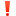 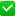 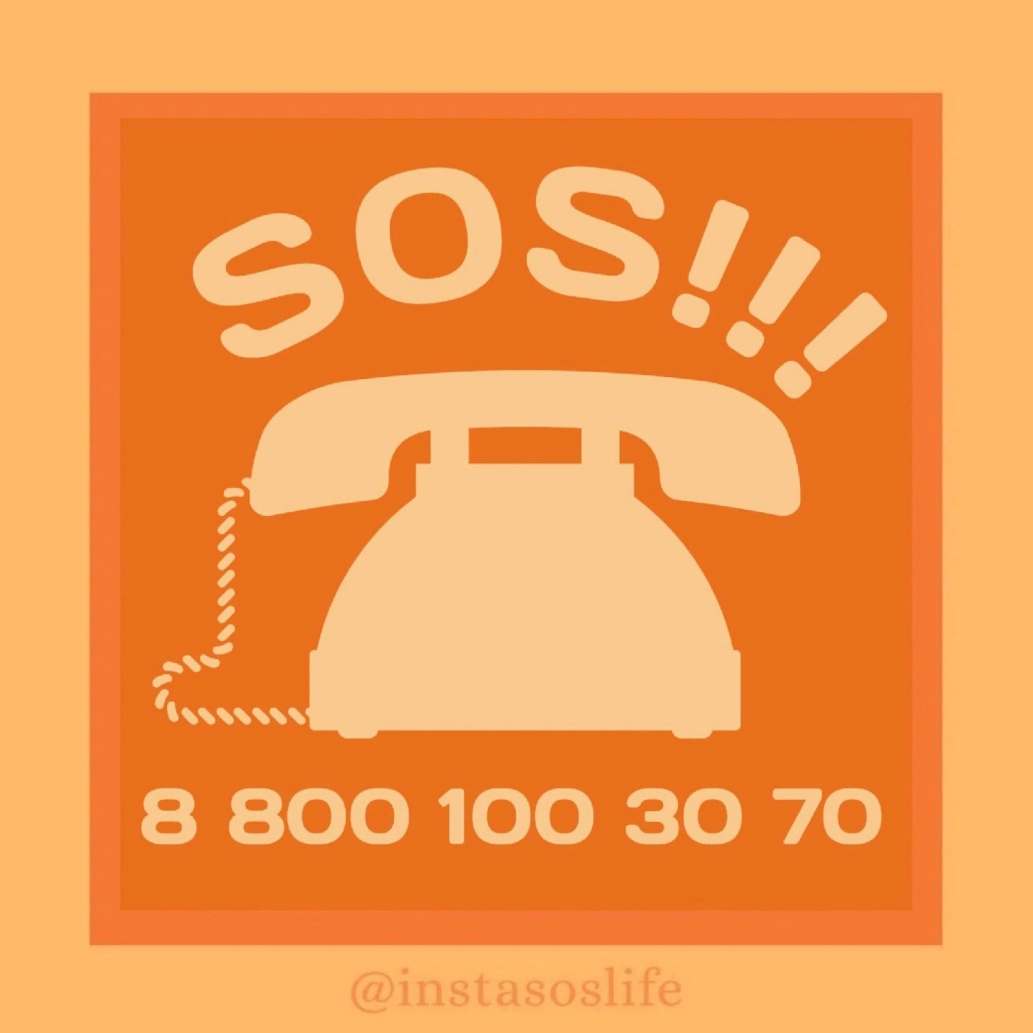 